                                ESCUELA SUPERIOR POLITECNICA DEL LITORAL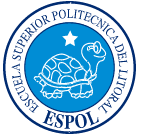                                                              EDCOM                              EXAMEN DE FOTOGRAFÍA SEGUNDO PARCIAL            Alumno:………………………………………………….…Paralelo:……………            Fecha: Guayaquil,…….. de ……………………………….del 20………..I.- ESCRIBA UNA V, SI ES VERDADERO O UNA F, SI ES FALSO, DENTRO LOS CORRESPONDIENTES PARÉNTESIS (cada pregunta vale 2 puntos)1.- El primer plano es aquel que abarca un rostro desde el mentón hasta la parte de arriba de la cabeza y transmite emociones más intensas que los demás. ( f    )2.-  El encuadre panorámico se utiliza en forma impactante en los paisajes, tanto naturales como urbanos, y permite usar un solo plano, un campo visual superior a los 120°. (v     )3.- Un plano de detalle, enfatiza elementos concretos que de otra forma pasarían desapercibidos (  v   )4.- La conocida regla de los tercios; nos dice que el CIV, debe estar en la intersección de las líneas que dividen una fotografía en tres partes de izquierda a derecha y de arriba abajo. (  v   5.- Las  diagonales son las líneas más dinámicas y se utilizan para crear ilusión de movimiento. (  v   )6.- El encuadre horizontal es más utilizado para paisajes y transmite serenidad y estabilidad. ( v    )7.- Exposición en Fotografía, es la cantidad de luz que necesita el sensor para fijar la imagen a un positivo, esta cantidad esta limitada por el lente a través de la apertura de diafragma, el botón de disparo limitando el tiempo de captura y la sensibilidad ISO. (  v  )8.- Al decir reflejada e incidente es el balance de blancos o WB (  f   )9.- Acción de encajar dentro del campo visual del objetivo de una cámara fotográfica o de filmación los elementos que se desean se llama encuadre. (  v   )10.- Al realizar una historia gráfica, hay que acercarse a la realidad y a la objetividad, haciendo retoques y montajes con los programas conocidos para que las fotos tengan estética, buen color, entre otros. ( f    )II.- COMPLETE LOS ESPACIOS VACÍOS CON LAS FRASES O PALABRAS INDISPENSABLES   (Cada pregunta vale 2 punto).11.- Las leyes básicas de composición son…………………………………………………………………………………………………………………………………………12.- Los tipos de perspectivas son……………………………………………………….…………………………………………………………………………………………13.-  Es un elemento muy complicado en fotografía que hay  que analizarlo, definirlo, esquematizarlo, que se llama………………………………….. ……………………………………………..14.- Para rellenar las sombras en el retrato a contraluz, el fotógrafo dispone de dos grandes opciones: ………………………………………………………………………………….....15.-Los tipos de lámparas que se usan en fotografía son …………………………………..…………………………………………………………………………………………..16.- Nombre  tres modificadores de la luz en fotografía…………………………………….……………………………………………………………………………………………17.- Las fotografías  realizadas en la noche con baja velocidad y de baja sensibilidad se debe utilizar………………………………………………………………………………18.- Las cualidades de la luz en fotografía son…………………………………………..…………………………………………………………………………………………..19.-   Las composiciones de objetos inanimados, que pueden ser realizada con elementos naturales como conchas, flores, frutos, entre otros se llama…………………………………………………………………………………………………20.-Composiciones en la naturaleza debemos considerar………………………………….……………………………………………………………………………………………..                                                ……………………………………………………..                                                                      Firma del alumno (a)